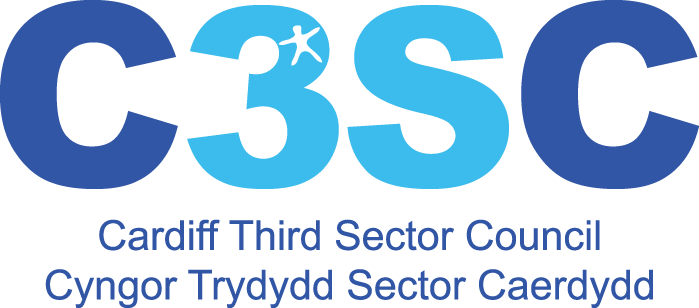 Supporting Parents or Siblings of Children with Mental Health Issues Grant 2019Application for revenue and capital fundingPlease refer to the Guidance Notes prior to completion and complete this form in black inkA - The Organisation:A1. Name of OrganisationAddressPlease enter your Charity Number if applicableA2. Constitution & Policies (please answer yes or no):Do you have:A constitution/set of rules/Memorandum & Articles of Association?An Equalities Policy?A Safeguarding policy?A volunteering policy?Is your organisation:Based in or serving Cardiff and/or Vale of GlamorganIndependent or properly constituted andSelf governing andNon-profit distributing andNon-party political andRun by an unpaid committee for the benefit of the communityB - Organisation’s Bank Details:Account name:Bank/Building Society name and address:Sort code:						Account Number: How many people have to sign cheques or withdrawals from the account? C - Main contact for the purpose of this application (if different from that of the organisation):Name: Postal & Email Address:Position in organisation:Signed: 					         	    Date:D - Endorsements:D - INDEPENDENT REFEREE					Please ensure that the referee supports your request for funding and would be willing to be contacted to discuss the application further. Contact details:				   E1. What are the main aims of your organisation and what services and activities do you provide?E2. Please demonstrate fully why the funding is needed, how it will be used and how it meets the key priority areas (refer to the Guidance Notes).E3. What difference would this funding bring to your organisation, your members and your beneficiaries?Please estimate the total number of people who would benefit ifthis funding is approved.E4. Tell us how much is needed and give a breakdown of costs (include VAT where applicable)Quotations that have been used to calculate the costs MUST be enclosed.  Quotes for capital item expenditure must be included with your application.  Remember to include VAT where applicable.Item												Amount									TOTALTotal amount applied for (Maximum £7,500)ChecklistPlease note: it is important that you read the guidance notes before you complete the application form.  Applications will not be considered for assessment unless all relevant documents are included and all instructions below have been completed.Please ensure that you have enclosed the following items with your application:A copy of our constitution/set of rules/Memorandum & Articles of Association, dated and signed as adopted by our groupA copy of our Equality & Diversity PolicyA copy of our Protection Policy/Policies(if you work with children, young people or vulnerable adults)A copy of our Volunteering PolicyA copy of a recent bank or building society statementEither a copy of our most recent annual accounts, datedand signed as approved Or (for new groups) a statementof our estimated income and expenditure for the first yearCopies of all estimates/quotations used to work out the costsWe have made a copy of the completed form for our recordsPlease send your completed application form, supporting material and checklist to: admin@c3sc.org.uk (subject Supporting Parents of Children with Mental Health Issues Grant) or by post to Supporting Parents of Children with Mental Health Issues Grant, Cardiff Third Sector Council, Third Floor, Baltic House, Mount Stuart Square, Cardiff CF10 5FH.ICF Supporting Parents or Siblings of Children with Mental Health Issues Grant 2019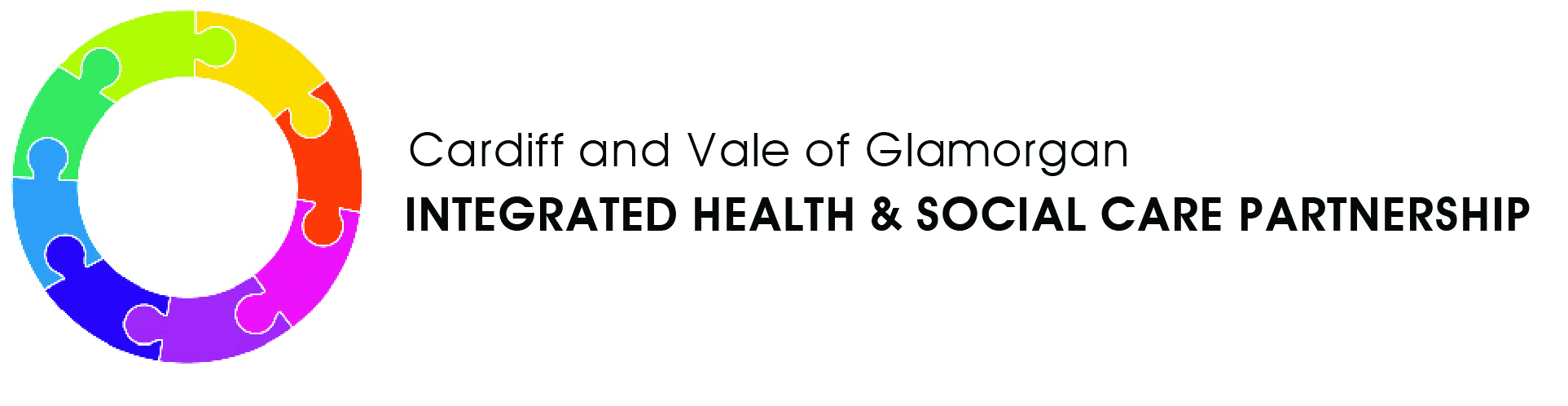 Integrated Services for Parents or Siblings of Children with Mental Health Issues  Integrated Services for Parents or Siblings of Children with Mental Health Issues  Integrated Services for Parents or Siblings of Children with Mental Health Issues  Integrated Services for Parents or Siblings of Children with Mental Health Issues  Integrated Services for Parents or Siblings of Children with Mental Health Issues  Integrated Services for Parents or Siblings of Children with Mental Health Issues  Integrated Services for Parents or Siblings of Children with Mental Health Issues  Integrated Services for Parents or Siblings of Children with Mental Health Issues  Integrated Services for Parents or Siblings of Children with Mental Health Issues  Integrated Services for Parents or Siblings of Children with Mental Health Issues  Integrated Services for Parents or Siblings of Children with Mental Health Issues  Integrated Services for Parents or Siblings of Children with Mental Health Issues  Integrated Services for Parents or Siblings of Children with Mental Health Issues  Integrated Services for Parents or Siblings of Children with Mental Health Issues  Integrated Services for Parents or Siblings of Children with Mental Health Issues  The project aims to develop support or services for parents or siblings of children with mental health issues in the following way;The project aims to develop support or services for parents or siblings of children with mental health issues in the following way;The project aims to develop support or services for parents or siblings of children with mental health issues in the following way;The project aims to develop support or services for parents or siblings of children with mental health issues in the following way;The project aims to develop support or services for parents or siblings of children with mental health issues in the following way;The project aims to develop support or services for parents or siblings of children with mental health issues in the following way;The project aims to develop support or services for parents or siblings of children with mental health issues in the following way;The project aims to develop support or services for parents or siblings of children with mental health issues in the following way;The project aims to develop support or services for parents or siblings of children with mental health issues in the following way;The project aims to develop support or services for parents or siblings of children with mental health issues in the following way;The project aims to develop support or services for parents or siblings of children with mental health issues in the following way;The project aims to develop support or services for parents or siblings of children with mental health issues in the following way;The project aims to develop support or services for parents or siblings of children with mental health issues in the following way;The project aims to develop support or services for parents or siblings of children with mental health issues in the following way;The project aims to develop support or services for parents or siblings of children with mental health issues in the following way;Amount requested Amount requested Amount Agreed(For Office use only)Reduce Unscheduled admissions to hospitalSolutions for accelerate discharge from HospitalSupport delivery of information, advice and assistance serviceSupport delivery of information, advice and assistance serviceDevelop preventative services & trial new models of workingDevelop preventative services & trial new models of workingSolutions for reablement of service users to independenceSolutions for reablement of service users to independenceSupport integrated health & social careSupport integrated health & social careDeliver prudent health & social careDeliver prudent health & social careAdditional resources/matched fundingAdditional resources/matched fundingAdditional resources/matched fundingIntegrationIntegrationTransformationalTransformationalNew/AdditionalNew/AdditionalDeliver benefitsDeliver benefitsStrategicStrategicFairness/EqualityFairness/EqualityHow much will you do?How well will you do it? (include how you will measure this)Is anyone better off? (include how you will measure this)Is anyone better off? (include how you will measure this)